                     Haffkine Bio-Pharmaceuticals Corporation Limited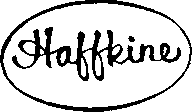         (A Govt. of Maharashtra Undertaking.)          Acharya Donde Marg Parel, Mumbai 400 012Tel: 022- 24129320-22 / 24147564      					                             Fax: 022-24168578MM Dept.Enquiry No. :– HBPCL/MM/OLD & OPV/05Date :- 06/07/2015To,	 	M/s. ________________________________________________________________________________________________________Subject :- Enquiry for SS Chairs & Tables  Dear Sir,Please quote your best competitive price for the SS Chairs & Tables as below mentioned details, Quotation should be sent in a sealed envelope super scribed with our Enquiry No. and Date to the undersigned at the above address.Quotation should be sent on your letterhead alongwith stamped & signed Note :- Sealed Quotation send within 5 daysCommercial Terms and ConditionsGovt. Taxes & Duties mentioned extra except basic Price.No advance payment & Payment 100% after successful delivery & installation.                                                                                                                                                                                                        For- Haffkine Bio-Pharma Corp.  Ltd.                G.P.Supe          (Material Manager)  Address :- MM Dept.Haffkine Bio-Pharmaceutical Corporation LimitedAcharya Donde Marg, Parel, Mumbai – 400 012Tel :- 022-24129320/21/22/23, Fax :- 022-24168578Email-Id :- saching.mehbpcl@yahoo.com   Sr.No.DescriptionDept.Required Qty.Rate Rs. Per Unit Total Amount Rs.1]SS Table (perforated) for Weighing balance keeping in in dispensing booth) Table Diamension as per attached drawing(Required for OLD Dept.)1 No.2]SS Chair (adjustable) Chair Diamension as per attached drawing(Required Inspection Room in OPV Dept.)3 No.